                                                                                		               Príloha č.  6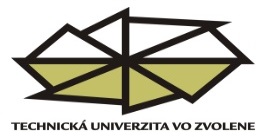 Žiadosť o vypracovanie recenzného posudkudiela....................................................................................................................autora/ou ...........................................................................................................Vážená kolegyňa,Vážený kolega,	dovoľujeme si Vás požiadať o vypracovanie  odborného posudku na predmetné dielo.V posudku všestranne a objektívne zhodnoťte predlohu diela po stránke odbornej a pri vysokoškolských učebniciach a skriptách zhodnoťte aj jeho súlad so schválenou osnovou a učebným plánom. V prípade prvého vydania vysokoškolskej učebnice žiadame o  vyjadrenie, či predložená predloha diela má charakter vysokoškolskej učebnice.        Zároveň  ďalej posúďte: vedeckosť a odbornú úroveň vydávaného diela, jeho obsahovú stránku a metodiku výkladu,stupeň prepracovania, či doplnenia predkladaného vydania oproti predchádzajúcemu vydaniu. Recenzný posudok sa vypracúva v zmysle prílohy č. 7 Zásad edičnej činnosti na Technickej univerzite vo Zvolene.Vo Zvolene, ................................................																					............................................									         vedúci katedry/OOS